エンディングノートわたしのノート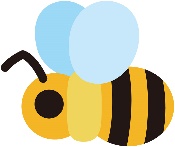 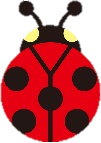 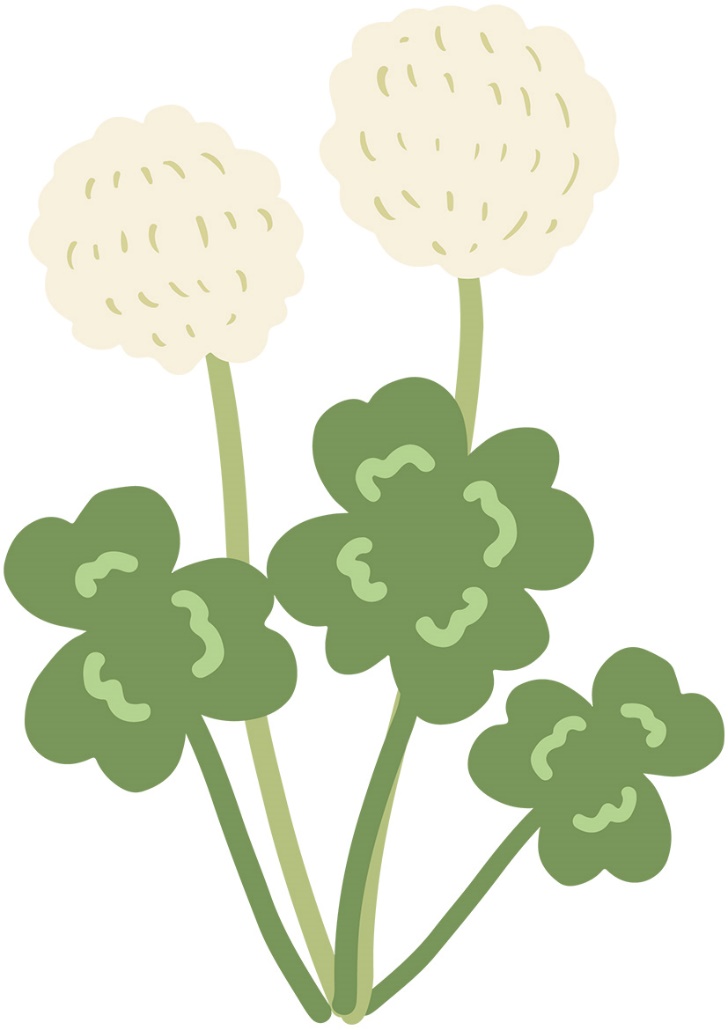 お名前　　　　　　　　　　　　　　　　　　　　　はじめに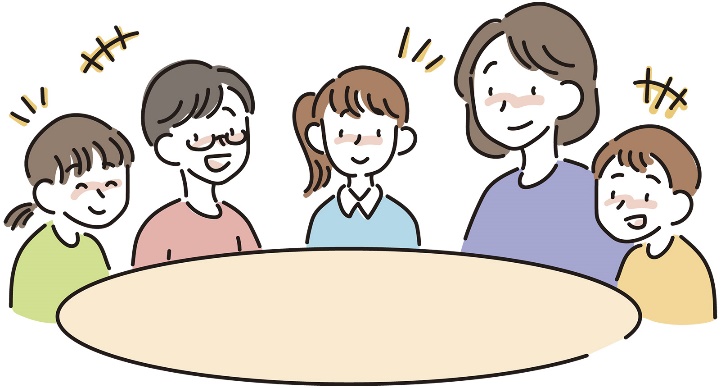 目次はじめに　私のこと　・・・・・・・・・・・・・・・・・・・・２私の好きなもの　・・・・・・・・・・・・・・・・・３私の健康状態　・・・・・・・・・・・・・・・・・・４病気について　・・・・・・・・・・・・・・・・・・５介護が必要になったら　・・・・・・・・・・・・・・７認知症等になったら　・・・・・・・・・・・・・・・８葬儀のこと　・・・・・・・・・・・・・・・・・・・９お墓のこと　・・・・・・・・・・・・・・・・・・１０遺言について　・・・・・・・・・・・・・・・・・１１渡したいもの　その他のもの　・・・・・・・・・・１２預貯金等の資産　・・・・・・・・・・・・・・・・１３生命保険等　・・・・・・・・・・・・・・・・・・１４不動産　・・・・・・・・・・・・・・・・・・・・１５もしもの時の連絡先　・・・・・・・・・・・・・・１８大切な人へのメッセージ　・・・・・・・・・・・・１９あなたの身近な相談窓口　・・・・・・・・・・・・２２記入日：　　　年　　月　　日　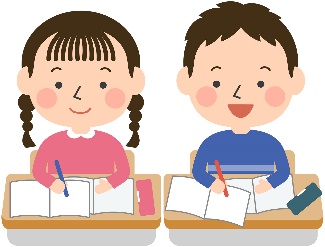 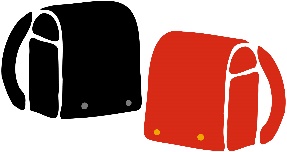 私のことふりがな　　　　　　　　　　　　　　　　　　　　　　　　　　　　　　　大正・昭和・平成名前　　　　　　　　　　　　　　　　　　　　　　　　　　年　　　　月　　　　日生　　　　　〒現住所　　　　　　　　　　　　　　　　　　　　　　　　　　　　　　　　　　　　　　電話番号　（　　　　　　　）　　　　　―　　　　　　　　　血液型　　　　　　　　　　　　　　　　　　　　本籍地　　　　　　　　　　　　　　　　　　　　　　　　　　　　　　　　　　　私の歩いた道のり学歴　　　　年　　　月　　　　　　　　　　　　　　　　　　　　　　　　　　　　卒　　　　　　　　　　　　　　　　　年　　　月　　　　　　　　　　　　　　　　　　　　　　　　　　　　卒　　　　　　　　　　　　　年　　　月　　　　　　　　　　　　　　　　　　　　　　　　　　　　卒　　　　　　　　　　　　　　年　　　月　　　　　　　　　　　　　　　　　　　　　　　　　　　　卒　　　職歴　　　　年　　　月～　　　　年　　　月　　　　　　　　　　　　　　　　　　　　　　　　　　　　　　　　　　　　　　　　年　　　月～　　　　年　　　月　　　　　　　　　　　　　　　　　　　　　　　　　　　　　　　　　　　　　メモ（上記では書ききれなかったことをお書きください）記入日：　　　年　　月　　日　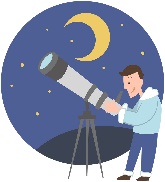 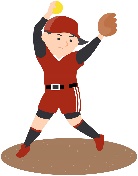 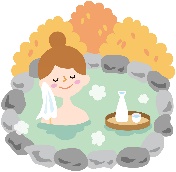 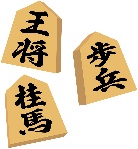 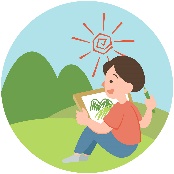 私の好きなもの〈趣味・特技〉〈好きな食べ物・飲み物〉〈好きな色〉〈日課〉〈お気に入りの場所〉〈メモ〉（上記では書ききれなかったことをお書きください）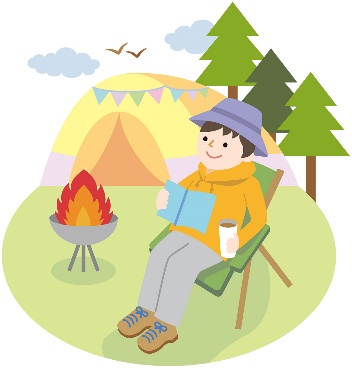 記入日：　　　年　　月　　日私の健康状態〈かかりつけの病院〉　　　　　　　　　　　　　　　　　　　　　　　　　　　　　病院名　　　　　　　　　　　　　　　　　　電話番号（　　　　　　）　　　－           　 科名　　　　　　　　　　　　　病名　　　　　　　　　　　　　　 病院名　　　　　　　　　　　　　　　　　　電話番号（　　　　　　）　　　－           　 科名　　　　　　　　　　　　　病名　　　　　　　　　　　　　　 病院名　　　　　　　　　　　　　　　　　　電話番号（　　　　　　）　　　－           　 科名　　　　　　　　　　　　　病名　　　　　　　　　　　　　　 〈お薬〉いつも飲む薬　                               　　　　　　　　　　　　　　　　　お薬手帳保管場所　　　　　　　　　　　　                                               〈アレルギー等気をつけること〉〈健康保険証〉種類　　□国民健康保険　　□社会保険　　□後期高齢者医療保険　保管場所　　　　　　　　　　　　　　　　　　　　　　　　　　〈介護保険証〉介護保険証　　　　有     ・   　無　　  　　保管場所　　　　　　　　　　　　　〈障がい者手帳等〉障がい者手帳等　　有     ・   　無　　　　　 保管場所　　　　　　　　　　　　　種類　□身障（　　　級）　　□精神（　　　級）　　□療育（　　　判定）　□難病　　 記入日：　　　年　　月　　日病気について　～不治の病になった時のことを考えて～※チェック☑を入れてください〈告知について〉□ 病名・余命を告知してほしい　　　　 □ 病名・余命ともに告知しないでほしい□ 病名のみ告知してほしい　　　　　　 □ 家族等にまかせる□ その他（　　　　　　　　　　　　　　　　　　　　　　　　　　　　　　　　）〈延命措置について〉□ 可能な限り延命措置を受けたい　　　  □ 延命措置を希望しない□ 苦痛を少なくすることを重視したい　  □ 家族等にまかせる□ その他（　　　　　　　　　　　　　　　　　　　　　　　　　　　　　　　　）〈人生の最期の時を過ごしたい場所について〉□ 自宅で過ごしたい　　　　　　　　　　  □ 病院で看護を受けたい□ ホスピス（緩和ケア病棟）で過ごしたい　□ 家族等にまかせる□ その他（　　　　　　　　　　　　　　　　　　　　　　　　　　　　　　　）〈臓器提供について〉□ 希望する　　　　　　　　　　　　　□ 希望しない臓器提供意思表示カードを　□ 持っている　保管場所　　　　　　　　　　　　　     　 □ 持っていない　 記入日：　　　年　　月　　日病気について　～不治の病になった時のことを考えて～※チェック☑を入れてください〈献体について〉　                     □ 希望する　　　　　　　　　　　　　□ 希望しない（献体登録を　□ している　登録先　　　　　　　　　　　　　　　　　□ していない　）〈私が判断できないときは〉　　　　　　　　私の治療方針については　      名前　　　　　　　　　　　〔続柄:　　　　　　〕の意見を尊重して決めてください。連絡先　　　　　　　　　　　　　　　　　　　　　　　記入日：　　　年　　月　　日介護が必要になったら　　※チェック☑を入れてください〈介護をお願いしたい人〉□ 配偶者 　　　　　　　　　　　　□子ども□ ヘルパーなど介護保険のサービスを利用したい□ その他 名前　　　　　　　　　　　　　　　　　　〔関係:　　　　　　〕  〈介護してほしい場所〉□ なるべく自宅を希望する□ 病院・施設名称・場所等　　　　　　　　　                                   □ お任せする〈介護の費用〉□ 収入の範囲内でお願いしたい□ 私の預金を使ってほしい□ 用意していない□ その他  記入日：　　　年　　月　　日認知症等になったら　　※チェック☑を入れてください〈財産管理などをお願いしたい人〉□ 配偶者  □ 子ども　　　　　　　　　　　　   　　             　　□ 親族　　　　　　　　　　　　　   　　             　　□ 成年後見人等　　　　　　　　　   　　             　　□ 任意後見人　　　　　　　　　　　　　　　　　　   　   記入日：　　　年　　月　　日葬儀のこと　　　　　　　※チェック☑を入れてください□葬儀をする　　　　　　　　　　　□葬儀をしない〈葬儀の形式〉□ 自分の信じる宗教で　　具体的に　　　　　　　　　　　　　　  　　　　　　□ 無宗教で　　　　　　　　　     □ 家族・親族等に任せる〈葬儀の場所〉□ お任せする　□ 希望がある　名称等　　　　　　　　　□互助会に入っている　　□入っていない　□ その他 　　 　　　　　　　　　　　　　　　　　　　　　　　　　　　　　　　　　〈葬儀の規模〉□ 豪華・盛大に　　　　　　　　     □ 家族・近親者のみ□ お任せする〈遺　影〉□ 用意してある　保管場所　　　　                           　　　　□ お任せする〈葬儀の費用〉□ 私の預金でまかなってほしい 　　　　□ お任せする□ その他 　　　　　　　　　　　　　　　　　　　　　　 　　記入日：　　　年　　月　　日お墓のこと　　　　　　　※チェック☑を入れてください〈お墓の場所〉□ すでにある 名称　　　　　　　　　　　　　　　　　　　　　　　　　　　　　　　　　　　　 住所　　　　　　　　　　　　　　　　連絡先　　　　　　　　　　　　　　　　 □ 希望あり□新たにお墓を購入　　　　　　　　□永代供養墓・納骨堂　　　 　　　　　　　 □散骨　　　　　　　　　　　　　 □その他（　　　　　　　　　　　　　　）　　□ お任せする 〈お墓の費用〉□ 私の預金でまかなってほしい　　　□ お任せする□ その他 　　　　　　　　　　　　　　　　　　　　　　　　　　 記入日：　　　年　　月　　日遺言について　　　　　　※チェック☑を入れてください〈遺言書の有無〉□ 作成していない  □ 作成している   保管場所　　　　　　　　　　　　　　　　　　　　　　　作成している場合は、以下種別のいずれかにチェック  記入日：　　　年　　月　　日渡したいもの～形見分け～　　何を 　品名　　　　　　　　   　　　　　　　　　　　　　　　　　　　　　　　　　　保管場所 　　　　　　　　   　　　　　　　　　　　　　　　　　　　　　　　　　　　誰に　名前　　　　　　　　　  　　　　　　　　関係　　　　　　　　　　　　　　連絡先　　　　　　　　　　　　　　　　　　　　　　　　　　　　　　　メッセージ　何を 　品名　　　　　　　　   　　　　　　　　　　　　　　　　　　　　　　　　　　保管場所 　　　　　　　　   　　　　　　　　　　　　　　　　　　　　　　　　　　　誰に　名前　　　　　　　　　  　　　　　　　　関係　　　　　　　　　　　　　　連絡先　　　　　　　　　　　　　　　　　　　　　　　　　　　　　　　メッセージ　何を 　品名　　　　　　　　   　　　　　　　　　　　　　　　　　　　　　　　　　　保管場所 　　　　　　　　   　　　　　　　　　　　　　　　　　　　　　　　　　　　誰に　名前　　　　　　　　　  　　　　　　　　関係　　　　　　　　　　　　　　連絡先　　　　　　　　　　　　　　　　　　　　　　　　　　　　　　　メッセージその他のものは　□　寄付が可能なものは、寄付してほしい　□　すべて処分してほしい記入日：　　　年　　月　　日預貯金等の資産　　　　　　〈預貯金〉〈その他の資産〉借入金　　　　　　〈借入金・ローン〉記入日：　　　年　　月　　日生命保険等〈生命保険・損害/障害保険〉年金〈公的年金〉〈個人年金・企業年金〉記入日：　　　年　　月　　日不動産　　　　　　〈不動産〉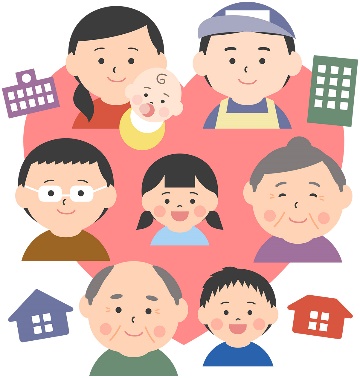 ＜相談先一覧＞＜メモ＞【問合せ先】豊田市役所＜メモ＞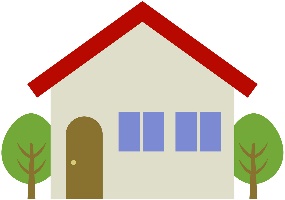 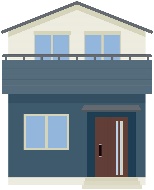 記入日：　　　年　　月　　日もしもの時の連絡先リスト　　　　　　記入日：　　　年　　月　　日大切な人へのメッセージ　　　　　　メ　モ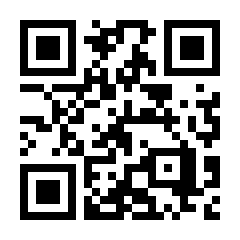 金融機関・支店名種　別口座番号備　考名　称内　容保管場所など備　考借入先金　額返済方法備　考保険会社種類・内容受取人備　考基礎年金番号種　類受給金額備　考名　称記号番号等受給金額備　考No種別所在地持ち分備考①□土地　□建物①＜土地・建物についてどうしたいか＞自分がいなくなった後・・・□家族（　　　）に引き継いでほしい　□相続人の間で相談してほしい□売却・賃貸してほしい　　□遺言書に記載　　□その他（　　　　　　　　　　　）＜土地・建物についてどうしたいか＞自分がいなくなった後・・・□家族（　　　）に引き継いでほしい　□相続人の間で相談してほしい□売却・賃貸してほしい　　□遺言書に記載　　□その他（　　　　　　　　　　　）＜土地・建物についてどうしたいか＞自分がいなくなった後・・・□家族（　　　）に引き継いでほしい　□相続人の間で相談してほしい□売却・賃貸してほしい　　□遺言書に記載　　□その他（　　　　　　　　　　　）＜土地・建物についてどうしたいか＞自分がいなくなった後・・・□家族（　　　）に引き継いでほしい　□相続人の間で相談してほしい□売却・賃貸してほしい　　□遺言書に記載　　□その他（　　　　　　　　　　　）②□土地　□建物②＜土地・建物についてどうしたいか＞自分がいなくなった後・・・□家族（　　　）に引き継いでほしい　□相続人の間で相談してほしい□売却・賃貸してほしい　　□遺言書に記載　　□その他（　　　　　　　　　　　）＜土地・建物についてどうしたいか＞自分がいなくなった後・・・□家族（　　　）に引き継いでほしい　□相続人の間で相談してほしい□売却・賃貸してほしい　　□遺言書に記載　　□その他（　　　　　　　　　　　）＜土地・建物についてどうしたいか＞自分がいなくなった後・・・□家族（　　　）に引き継いでほしい　□相続人の間で相談してほしい□売却・賃貸してほしい　　□遺言書に記載　　□その他（　　　　　　　　　　　）＜土地・建物についてどうしたいか＞自分がいなくなった後・・・□家族（　　　）に引き継いでほしい　□相続人の間で相談してほしい□売却・賃貸してほしい　　□遺言書に記載　　□その他（　　　　　　　　　　　）③□土地　□建物③＜土地・建物についてどうしたいか＞自分がいなくなった後・・・□家族（　　　）に引き継いでほしい　□相続人の間で相談してほしい□売却・賃貸してほしい　　□遺言書に記載　　□その他（　　　　　　　　　　　）＜土地・建物についてどうしたいか＞自分がいなくなった後・・・□家族（　　　）に引き継いでほしい　□相続人の間で相談してほしい□売却・賃貸してほしい　　□遺言書に記載　　□その他（　　　　　　　　　　　）＜土地・建物についてどうしたいか＞自分がいなくなった後・・・□家族（　　　）に引き継いでほしい　□相続人の間で相談してほしい□売却・賃貸してほしい　　□遺言書に記載　　□その他（　　　　　　　　　　　）＜土地・建物についてどうしたいか＞自分がいなくなった後・・・□家族（　　　）に引き継いでほしい　□相続人の間で相談してほしい□売却・賃貸してほしい　　□遺言書に記載　　□その他（　　　　　　　　　　　）④□土地　□建物④＜土地・建物についてどうしたいか＞自分がいなくなった後・・・□家族（　　　）に引き継いでほしい　□相続人の間で相談してほしい□売却・賃貸してほしい　　□遺言書に記載　　□その他（　　　　　　　　　　　）＜土地・建物についてどうしたいか＞自分がいなくなった後・・・□家族（　　　）に引き継いでほしい　□相続人の間で相談してほしい□売却・賃貸してほしい　　□遺言書に記載　　□その他（　　　　　　　　　　　）＜土地・建物についてどうしたいか＞自分がいなくなった後・・・□家族（　　　）に引き継いでほしい　□相続人の間で相談してほしい□売却・賃貸してほしい　　□遺言書に記載　　□その他（　　　　　　　　　　　）＜土地・建物についてどうしたいか＞自分がいなくなった後・・・□家族（　　　）に引き継いでほしい　□相続人の間で相談してほしい□売却・賃貸してほしい　　□遺言書に記載　　□その他（　　　　　　　　　　　）⑤□土地　□建物⑤＜土地・建物についてどうしたいか＞自分がいなくなった後・・・□家族（　　　）に引き継いでほしい　□相続人の間で相談してほしい□売却・賃貸してほしい　　□遺言書に記載　　□その他（　　　　　　　　　　　）＜土地・建物についてどうしたいか＞自分がいなくなった後・・・□家族（　　　）に引き継いでほしい　□相続人の間で相談してほしい□売却・賃貸してほしい　　□遺言書に記載　　□その他（　　　　　　　　　　　）＜土地・建物についてどうしたいか＞自分がいなくなった後・・・□家族（　　　）に引き継いでほしい　□相続人の間で相談してほしい□売却・賃貸してほしい　　□遺言書に記載　　□その他（　　　　　　　　　　　）＜土地・建物についてどうしたいか＞自分がいなくなった後・・・□家族（　　　）に引き継いでほしい　□相続人の間で相談してほしい□売却・賃貸してほしい　　□遺言書に記載　　□その他（　　　　　　　　　　　）相談内容窓口電話番号空き家に関する総合相談豊田市役所定住促進課0565-34-6764豊田市の空き家に関する協定団体（令和５年８月１日時点）NPO法人あいち空き家・修活相談センター050-3551-8611豊田市の空き家に関する協定団体（令和５年８月１日時点）（公社）愛知県宅地建物取引業協会052-522-2567地域支援課0565-34-6629猿投支所0565-45-1211旭支所0565-68-2211下山支所0565-90-2111足助支所0565-62-0601高橋支所0565-80-0077稲武支所0565-82-2511藤岡支所0565-76-2101小原支所0565-65-2001松平支所0565-58-0001名前と関係住所・電話番号備　考（　　　　　　　　　）〒Tel：（　　　　　　）　　　－（　　　　　　　　　）〒Tel：（　　　　　　）　　　－（　　　　　　　　　）〒Tel：（　　　　　　）　　　－（　　　　　　　　　）〒Tel：（　　　　　　）　　　－（　　　　　　　　　）〒Tel：（　　　　　　）　　　－（　　　　　　　　　）〒Tel：（　　　　　　）　　　－（　　　　　　　　　）〒Tel：（　　　　　　）　　　－（　　　　　　　　　）〒Tel：（　　　　　　）　　　－（　　　　　　　　　）〒Tel：（　　　　　　）　　　－